LE SUPERMARCHEUne dame fait ses courses au supermarché.Mme Martin		Excusez-moi, Madame. Je cherche du jambon. Vendeuse		Oui, c’est au rayon charcuterie. Regardez, au-dessus des 			allées, vous 	avez le nom des rayons. Le rayon charcuterie est 			plus loin à gauche.Mme Martin		Merci beaucoup, Madame. A la sortie d’un magasin, une personne demande à Mme Martin, si elle fait toujours ses courses au supermarché.Enquêtrice		Pardon, Madame. Puis-je vous poser quelques questions ?Mme Martin		Oui, bien sûr.Enquêtrice		J’aimerais savoir si vous faites toujours vos courses au 				supermarché.Mme Martin		Oui, la plupart du temps. Je trouve que c’est très pratique 			pour se garer, on trouve tout ce qu’on veut et les prix sont 			raisonnables. Par contre, parfois j’ai du mal à trouver ce que 			je veux, comme c’est un grand magasin.			Il y a aussi plus de choix qu’au marché.Enquêtrice		Merci Madame. Bonne journée.Mme Martin		Je vous en prie. Vous de même. Que pensez-vous des supermarchés ?Vous avez des courses à faire au supermarché. Voici la liste : Du beurre		Une baguette de painDu fromageDu shampoingDu dentifriceDe la viandeDu produit vaisselleDes petits pois congelésDes pommes et des poiresDu vin De la salade piémontaiseDans quel rayon allez-vous trouver ces produits ?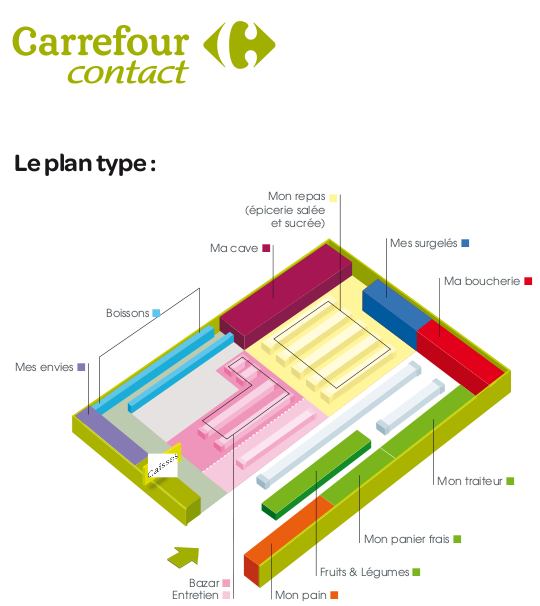 Faire les courses/ Faire les commissionsTo do the shoppingRaisonnableSensible (price)Le jambonHamPar contreOn the other handLe rayon DepartmentAvoir du malTo find it difficult toLa charcuterieCooked pork meatLe choixChoiceSe garerTo parkVous de mêmeYou tooUne alléeAn aisle